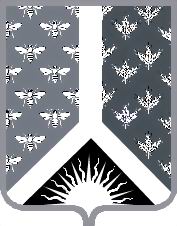 СОВЕТ НАРОДНЫХ ДЕПУТАТОВ НОВОКУЗНЕЦКОГО МУНИЦИПАЛЬНОГО РАЙОНАР Е Ш Е Н И Еот 26 февраля 2019 г. № 70О ходе исполнения плана комплексных мероприятий по формированию законопослушного поведения участников дорожного движенияЗаслушав информацию первого заместителя главы Новокузнецкого муниципального района Параднева А. О. о ходе исполнения плана комплексных мероприятий по формированию законопослушного поведения участников дорожного движения, и руководствуясь статьей 27 Устава муниципального образования «Новокузнецкий муниципальный район», Совет народных депутатов Новокузнецкого муниципального района Р Е Ш И Л:     1. Информацию первого заместителя главы Новокузнецкого муниципального района Параднева А. О. о ходе исполнения плана комплексных мероприятий по формированию законопослушного поведения участников дорожного движения принять к сведению.2. Рекомендовать администрации Новокузнецкого муниципального района:1) обеспечить исполнение плана комплексных мероприятий по формированию законопослушного поведения участников дорожного движения в полном объеме и в установленные сроки;2) в целях активизации действий по повышению защищенности несовершеннолетних от дорожно-транспортных происшествий и их последствий, шире привлекать к работе по пропаганде законопослушного поведения активистов молодежных организаций, волонтеров.3. Опубликовать настоящее Решение в Новокузнецкой районной газете «Сельские вести».4. Контроль за исполнением настоящего Решения возложить на комиссию по вопросам градостроительной и дорожной деятельности, коммунального хозяйства, транспорта и связи Совета народных депутатов Новокузнецкого муниципального района.5. Настоящее решение вступает в силу со дня его принятия. Председатель Совета народных депутатов Новокузнецкого муниципального района                                                                            Е. В. Зеленская